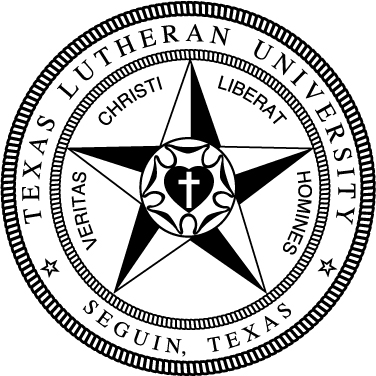 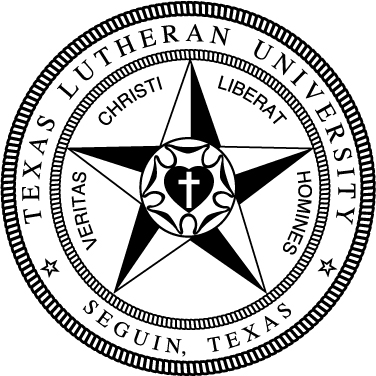   75PrerequisitesPrerequisitesBIOL 245 Human A&P I (4)BIOL 246 Human A&P II (4)BIOL 233 Pathophysiology (3)BIOL 242 Microbiology (4)BIOL 235 Nutrition (3)CHEM 147 Principles of Chemistry (4)PSYC 236 Developmental Psychology (3)STAT 374 Statistics (3)Nursing (75 hrs)Nursing (75 hrs)NURS 520 Pharmacology I (2)NURS 531 Age-Span Health Assessment I (3)NURS 533 Comprehensive Pathophysiology (3)NURS 534 Evidence-Based Professional Nursing I (3)NURS 550 Fundamental Nursing Concepts (5)NURS 521 Nursing Informatics (2)NURS 528 Promoting Health in Older Adults (2)NURS 536 Nursing Research I (3)NURS 541 Behavioral Health Nursing (4)NURS 551 Complex Nursing Concepts & Practice I (5)NURS 624 Nursing Research II (2)NURS 630 Age-Span Health Assessment II (3)NURS 650 Nursing of Childbearing Families (5)NURS 662 Complex Nursing Concepts & Practice II (6)NURS 620 Pharmacology II (2)NURS 639 Evidence-Based Professional Nursing II (3)NURS 646 Population & Community Health Nursing (4)NURS 663 Complex Nursing Concepts & Practice III (6)NURS 629 Power, Policy, and Politics in Nursing (2)NURS 636 Quality Improvement & Safety (3)NURS 670 Transition to Practice and Clinical Practicum (7)